______________Assemblée mondiale de normalisation 
des télécommunications (AMNT-20)
Genève, 1er-9 mars 2022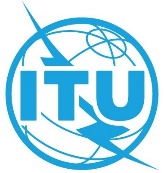 SÉANCE PLÉNIÈREDocument 42-F24 février 2022Original: anglaisDirecteur du TSBDirecteur du TSBListe des délégués qui ont pris leur retraite depuis l'AMNT-16Liste des délégués qui ont pris leur retraite depuis l'AMNT-16Contact:TSBCourriel: bilel.jamoussi@itu.intRésumé:Dans la Circulaire 203 du TSB (9 novembre 2021), il est indiqué que lors de l'AMNT-20, des vœux de longue et heureuse retraite seront adressés aux personnes qui ont collaboré dans le cadre des travaux de l'UIT-T et ont pris leur retraite depuis l'AMNT-16 et, qu'à cette fin, il est demandé aux délégations de transmettre au secrétariat les noms, titres et fonctions des délégués concernés avant le 1er février 2022. Le tableau figurant ci-après contient la liste des noms fournis au TSB à la date de publication du présent document. Les délégations sont invitées à communiquer directement au secrétariat les noms qui pourraient avoir été omis.Dans la Circulaire 203 du TSB (9 novembre 2021), il est indiqué que lors de l'AMNT-20, des vœux de longue et heureuse retraite seront adressés aux personnes qui ont collaboré dans le cadre des travaux de l'UIT-T et ont pris leur retraite depuis l'AMNT-16 et, qu'à cette fin, il est demandé aux délégations de transmettre au secrétariat les noms, titres et fonctions des délégués concernés avant le 1er février 2022. Le tableau figurant ci-après contient la liste des noms fournis au TSB à la date de publication du présent document. Les délégations sont invitées à communiquer directement au secrétariat les noms qui pourraient avoir été omis.RetraitéFonction(s)Organisation et/ou paysM. Pete AnslowVice-Président du GT 2/15 et Rapporteur associé pour la Question 6/15Royaume-UniM. Khaled al AzemiVice-Président de la CE 15KoweïtM. Angus CarrickCE 15SuisseM. Eduardo CottinoVice-Président de la CE 15 et Rapporteur pour la Question 16/15ItalieM. Paul CoverdalePrésident de groupes de travail au sein de la CE 12 et de la CE 16; Vice-Président de la CE 12 lors de périodes d'études précédentes; Rapporteur pour les Questions 1/16 et 7/16CanadaM. Marquet DidierRapporteur associé pour la Question 6/5FranceM. Jean-Luc GarciaRapporteur associé pour la Question 1/5FranceM. Osman GebizliogluRapporteur associé pour la Question 16/15ChineM. Buty GilbertRapporteur associé pour la Question 9/5FranceM. Les HumphreyCE 15Royaume-UniM. Kato JunRapporteur associé pour la Question 2/5JaponM. Reiner LieblerVice-Président du GCNT, Rapporteur du Groupe du Rapporteur du GCNT sur le programme de travailAllemagneM. Peter ManChef de la délégation allemande auprès de la CE 9 et éditeurAllemagneMme Blom MargaRapporteur associé pour la Question 7/5Pays-BasM. John MessengerVice-Président de la CE 15Royaume-UniM. Raynold MfungahemaVice-Président de la CE 3TanzanieM. Masamichi NiiyaCE 9JaponM. Duane RemeinCE 15États-UnisM. Hashitani TakafumiRapporteur associé pour la Question 9/5JaponMme Gazivoda-Nikolic TatjanaRapporteur associé pour la Question 2/5AllemagneM. Paolino UsaiRapporteur pour la Question 7/12Institut européen des normes de télécommunication (ETSI), FranceM. Floris Van NesRapporteur associé pour la Question 4/2; Rapporteur associé pour la Question 24/16Pays-BasMme Eve VarmaCE 15États-UnisM. Franz ZichyVice-Président du GT 2/20États-Unis